Consiglio Nazionale delle Ricerche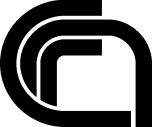 AVVISO DI CONVOCAZIONECONCORSO PUBBLICO, PER TITOLI ED ESAMI, PER L’ASSUNZIONE CON CONTRATTO DI LAVORO A TEMPO PIENO E INDETERMINATO DI UNA UNITÀ DI PERSONALE PROFILO TECNOLOGO - III LIVELLO PROFESSIONALE - PRESSO L’AMMINISTRAZIONE CENTRALE DEL CONSIGLIO NAZIONALE DELLE RICERCHEUNITA’ PREVENZIONE E PROTEZIONE (DCSR) - ROMABANDO N. 367.287 TEC SACSi rende noto ai candidati al concorso in oggetto che la convocazione per sostenere la prova teorico/pratica prevista dall’art. 9 del bando, è consultabile in procedura https://selezionionline.cnr.it, accedendo dopo il login al secondo menù in alto “Le mie domande” e poi a destra della riga del bando specifico attraverso l’opzione “allegati”. La suddetta prova sarà espletata il giorno 17 gennaio 2023 alle ore 10.00 presso la Sede Centrale del Consiglio Nazionale delle Ricerche, in Roma, con accesso dall’entrata secondaria di via dei Ramni, n. 19 – in Aula “Pareto”, collocata al 1^ piano dell’Ala Nuova della sede concorsuale